1.1.	Enea Elektrownia Połaniec Spółka Akcyjna (skrót firmy: Enea Połaniec S.A.) z siedzibą: Zawada 26, 28-230 Połaniec zwana dalej również Zamawiającym, zaprasza do złożenia Oferty na dostawę kamienia wapiennego o parametrach określonych w Załączniku nr 1, w ilości do 120 000 ton w roku 2022 dla niżej wymienionej lokalizacji:Instalacji Odsiarczania Spalin w Enea Elektrownia Połaniec S.A., Zawada 26, 28-230 Połaniec.Termin dostawy od 1 marzec 2023 do 31 styczeń 2024.1.2 	Zamawiający zastrzega sobie prawo do zmniejszenia ilości podanej w pkt. 1.1  do 60 000 tII. DefinicjeZamawiający - Enea Elektrownia Połaniec Spółka Akcyjna (skrót firmy: Enea Połaniec S.A.) Zawada 26,28-230 Połaniec, Polska. NIP: 866-000-14-29, REGON: 830273037.SWZ – Specyfikacja  Warunków Zamówienia Dostawca - należy przez to rozumieć osobę fizyczną, osobę prawną albo jednostkę organizacyjną nieposiadającą osobowości prawnej, która ubiega się o udzielenie zamówienia publicznego, złożyła ofertę lub zawarła umowę w sprawie zamówienia publicznego;Podwykonawca - Oznacza podmiot prawny, któremu Dostawca zleca wykonanie części zakresu przedmiotu zamówienia, włączając w to także prawnych następców PodwykonawcyPrzedmiot Zamówienia - dostawa  kamienia wapiennego dla Enea Elektrownia Połaniec S.A.Usługi - należy przez to rozumieć wszelkie świadczenia, których przedmiotem nie są Roboty budowlane lub DostawyDostawy - należy przez to rozumieć nabywanie rzeczy oraz innych dóbr, w szczególności na podstawie umowy sprzedaży, dostawy, najmu, dzierżawy oraz leasingu z opcją lub bez opcji zakupu, które może obejmować dodatkowo rozmieszczenie lub instalacjęUstawa - ustawa dnia 11 września 2019 r. - Prawo zamówień publicznych (Dz.U. z 2022, poz. 1710 ze zm.)wskaźnik BWI  - oznaczenia mielności metodą Bonda3.1.	. Przedmiotem zamówienia jest dostawa dla Enea Elektrownia Połaniec Spółka Akcyjna kamienia wapiennego o parametrach określonych w Załączniku nr 1, w ilości do 120 000 ton w pakietach do określonych poniżej lokalizacjiRozładownia kamienia wapiennego w budynku K12 instalacji odsiarczania spalin w Enea Elektrownia Połaniec S.A. Inna lokalizacja wskazana przez zamawiającego na terenie Enea Elektrownia Połaniec S.A.3.2.   Warunki dotyczące realizacji:Termin dostawy od 1 marzec 2023 do 31 styczeń 2024.Kamień wapienny ma spełniać  wymagania jakościowe określone w Załączniku nr 1.Dostawca ponosi pełną odpowiedzialność za spełnienie wymogów prawa podczas realizacji dostawy oraz za dostarczany Towar do chwili jego rozładunku.Transport realizowany jest na koszt dostawcy w relacji kopalnia – miejsce rozładunku u Zamawiającego transportem samochodowym, w zestawach samochodowych samorozładowczych o ciężarze zgodnym wymaganiami określonymi w prawie o ruchu drogowym w dniach roboczych. Przeniesienie prawa własności Towaru następuje w dniu jego odbioru przez Zamawiającego. Potwierdzeniem odbioru dostawy Towaru przez Zamawiającego będzie sporządzony przez Dostawcę dokument WZ, który powinien zawierać, co najmniej:Numer dokumentu WZNazwę i adres dostawcyDatę i miejsce nadaniaNazwę i adres odbiorcy Numer zamówienia lub Umowy na podstawie, której realizowana jest dostawaNumer identyfikacyjny środka transportowego tj. nr rejestracyjny ciągnika i naczepyNazwę TowaruImię nazwisko KierowcyIlość towaruDostawca zobowiązuje się na terenie Zamawiającego do zapewnienia bezwzględnego stosowania w toku realizacji Umowy środków ochrony indywidulanej tj. hełmy ochronne, okulary ochronne, obuwie robocze, kamizelki odblaskowe itp.Towar będzie dostarczany Zamawiającemu sukcesywnie według jego potrzeb na podstawie odrębnych wywołań, partii określających termin oraz ilość w jakiej ma zostać dostarczony. Szczegółowe zasady wywołań określono w umowie.Oznaczenie przedmiotu zamówienia według Wspólnego Słownika Zamówień (CPV):44921300-5  Wapień  IV.   Ilość i jakość dostawPomiar masy dostarczonego Towaru odbywał się będzie u Zamawiającego poprzez ważenie każdej dostawy na legalizowanej wadze samochodowej oraz będzie każdorazowo potwierdzany wydrukiem z ważenia, który to wydruk stanowi wyłączny dowód potwierdzający masę/ilość dostarczonego Towaru.Podstawą rozliczeń ilościowych będzie wydruk z ważenia dokonanego na wadze elektronicznej znajdującej się na terenie Zamawiającego.Zamawiający może dokonywać w laboratorium posiadającym wdrożony system zarządzania zgodnie z normą 
PN-EN ISO/IEC 17025 kontrolnego badania jakości dostarczonego Towaru. W tym celu laboratorium na zlecenie Zamawiającego dokona poboru próbek z wybranej dostawy  w obecności  kierowcy Dostawcy i opracuje wyniki badań.. Uzyskane wyniki badań, o których mowa w punkcie 4.3 Strony Umowy uznawać będą za wiążące.W przypadku, gdy wyniki badań, o których mowa w punkcie 4.3 z pobranej próbki dla danej dostawy nie będą spełniały, co najmniej jednego z kryteriów jakościowych określonych w Umowie  Zamawiający przewiduje kary umowneW przypadku niewywiązania się Dostawcy z dostaw towaru lub dostaw Towaru o parametrach niezgodnych z określonymi w Umowie, Zamawiający może zlecić realizację dostaw osobie trzeciej na koszt i ryzyko Dostawcy (wykonanie zastępcze). V.    Obowiązki ZamawiającegoZamawiający zapewni dostarczenie Dostawcy wytycznych przepisów BHP, ppoż., i Ochrony Środowiska obowiązujących na terenie Enea Elektrownia Połaniec S.A. Dostawca oświadcza, że będzie postępował zgodnie z otrzymanymi wytycznymi i przepisami. Zamawiający jest zobowiązany do bieżącego potwierdzania przez upoważnionego pracownika ilości przewiezionych ton Towaru w dokumencie WZ.Każdorazowego przeważenia na własny koszt środków transportu przed i po rozładunku Towaru na terenie Zamawiającego. VI.  Obowiązki WykonawcyDostawca oświadcza, iż jego pracownicy lub pracownicy poddostawcy posiadają wymagane prawem uprawnienia do przewozu i rozładunku towarów.Utrzymania w czystości miejsc po rozładunku dostawy u Zamawiającego. Wykonawca dostarcza świadectwo jakości do partii materiału w okresach rozliczeniowychVII. Regulacje prawne, instrukcje Wykonawca będzie wykonywał roboty/świadczył usługi zgodnie z:7.1  Przepisami powszechnie obowiązującego prawa na terytorium Rzeczpospolitej Polskiej.7.2 Instrukcjami obowiązującymi na terenie Enea Elektrownia Połaniec S.A. VIII. Dokumenty właściwe dla ENEA ELEKTROWNIA POŁANIEC S.A.Ogólne Warunki Zakupu Usług/TowarówInstrukcja Ochrony PrzeciwpożarowejInstrukcja Organizacji Bezpiecznej Pracy  Wyd. 6 obowiązuje od 26.10.2020 r. Dokument Związany nr 2 Wymagania dla Wykonawców oraz obowiązki pracowników Elektrowni przy zlecaniu prac – obowiązuje od 26.04.2021 r.Instrukcja Postepowania w Razie Wypadków i Nagłych ZachorowańInstrukcja Postępowania z OdpadamiInstrukcja Przepustkowa dla Ruchu materiałowegoInstrukcja Postępowania dla Ruchu Osobowego i PojazdówInstrukcja w Sprawie Zakazu Palenia Tytoniu Zmiana adresu dostarczania dokumentów zobowiązaniowychPowyżej wskazane dokumenty dostępne są na stronie internetowej Enea Elektrownia Połaniec S.A. pod adresem: https://www.enea.pl/pl/grupaenea/o-grupie/spolki-grupy-enea/polaniec/zamowienia/dokumenty-dla-wykonawcow-i-dostawcowZałącznik nr 1WYMAGANE PARAMETRY FIZYKO-CHEMICZNE PRZEDMIOTU UMOWY Wolumen i  parametry dostaw określone dla poszczególnych pakietów dostaw kamienia wapiennego1. Kontrola wskaźnika BWI odbywać się będzie wyrywkowo z losowo pobranych próbek i będzie obejmowała dostawy Wykonawcy. Badania wskaźnika BWI zostaną wykonane przez niezależną jednostkę wskazaną przez Zamawiającego. 2. W przypadku przekroczenia wymaganej wartości wskaźnika BWI, określonej w pkt. 8 pakietu B udokumentowanej stosownym certyfikatem wydanym przez niezależną jednostkę, strony ustalą termin komisyjnego pobrania kolejnej próbki. Zamawiający zleci oznaczenie wskaźnika BWI pobranej próbki komisyjnej przez niezależną jednostkę pomiarową/badawczą. 3. W przypadku przekroczenia wymaganej wartości wskaźnika BWI, określonej w pkt. 8 pakietu B dla próbki pobranej komisyjnie zgodnie z powyższym, Zamawiający zastrzega sobie prawo do wtrzymania dostaw Przedmiotu Umowy oraz obciążenia Wykonawcy kosztami oznaczenia wskaźnika BWI. Wznowienie dostaw Przedmiotu Umowy możliwe jest po pisemnej deklaracji Wykonawcy o poprawie jego jakości, potwierdzonej certyfikatem jakościowym. 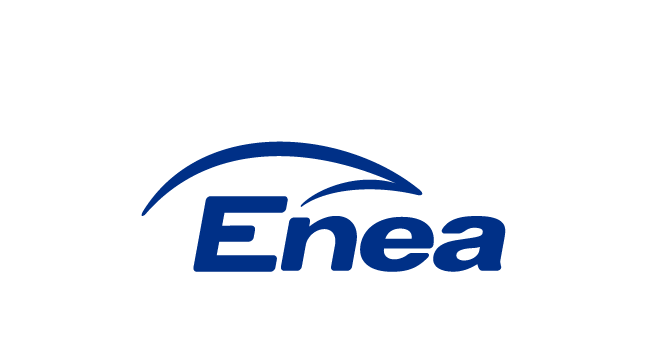 ENEA Połaniec S.A.Zawada 26, PL 28-230 PołaniecTel. + 48 15 865 67 01, Fax. + 48 15 865 66 88ENEA Połaniec S.A.Zawada 26, PL 28-230 PołaniecTel. + 48 15 865 67 01, Fax. + 48 15 865 66 88ENEA Połaniec S.A.Zawada 26, PL 28-230 PołaniecTel. + 48 15 865 67 01, Fax. + 48 15 865 66 88ENEA Połaniec S.A.Zawada 26, PL 28-230 PołaniecTel. + 48 15 865 67 01, Fax. + 48 15 865 66 88 Dostawa kamienia wapiennego dla  Enea Elektrownia Połaniec S.A. Dostawa kamienia wapiennego dla  Enea Elektrownia Połaniec S.A. Dostawa kamienia wapiennego dla  Enea Elektrownia Połaniec S.A. Dostawa kamienia wapiennego dla  Enea Elektrownia Połaniec S.A.Tytuł:                       „SWZ część II”Specyfikacja warunków zamówienia na dostawę  kamienia wapiennego dla Enea Elektrownia Połaniec S.A.KATEGORIA DOSTAW WG KODU CPVTytuł:                       „SWZ część II”Specyfikacja warunków zamówienia na dostawę  kamienia wapiennego dla Enea Elektrownia Połaniec S.A.KATEGORIA DOSTAW WG KODU CPVTytuł:                       „SWZ część II”Specyfikacja warunków zamówienia na dostawę  kamienia wapiennego dla Enea Elektrownia Połaniec S.A.KATEGORIA DOSTAW WG KODU CPVTytuł:                       „SWZ część II”Specyfikacja warunków zamówienia na dostawę  kamienia wapiennego dla Enea Elektrownia Połaniec S.A.KATEGORIA DOSTAW WG KODU CPVImię i nazwiskoStanowiskoDatasporządziłzweryfikowałzatwierdziłI.	Przedmiot specyfikacjiIII. Opis Przedmiotu Zamówienia, warunki dotyczące realizacjiPaczka  APaczka  APaczka  APaczka  APaczka  AMaksymalny wolumen dostaw do 60 000 tMinimalny wolumen dostaw do 30 000 tMaksymalny wolumen dostaw do 60 000 tMinimalny wolumen dostaw do 30 000 tMaksymalny wolumen dostaw do 60 000 tMinimalny wolumen dostaw do 30 000 tLp.ParametrParametry gwarantowane dla każdej wysyłki1.CaCO3min 96,0%2.MgCO3< 2,0%3.S i O2< 2,8%4.Fe2O3< 0,35%5.zawartość wilgoci< 6,0%6.Granulacja20 ÷ 60 mm7.Podziarno< 5 %Pakiet BPakiet BPakiet BPakiet BPakiet BPakiet BMaksymalny wolumen dostaw do 60 000 tMinimalny wolumen dostaw do 30 000 tMaksymalny wolumen dostaw do 60 000 tMinimalny wolumen dostaw do 30 000 tMaksymalny wolumen dostaw do 60 000 tMinimalny wolumen dostaw do 30 000 tLp.ParametrParametry gwarantowane dla każdej wysyłki1.CaCO3> 97,0%2.MgCO3< 2,0%3.S i O2< 2,8%4.Fe2O3< 0,35%5.zawartość wilgoci< 10,0%6.Granulacja20 ÷ 60 mm7.Podziarno< 10 %8.BWI≤ 8,0 kWh/t